Контроль за выполнением домашнего задания позволяет поддерживать тесную взаимосвязь между логопедом и родителями, общей целью которых является успешная коррекция речи ребёнка; выработка психологической и эмоциональной готовности к усвоению новых знаний и умений; воспитание грамотной, образованной, гармонично развитой личности.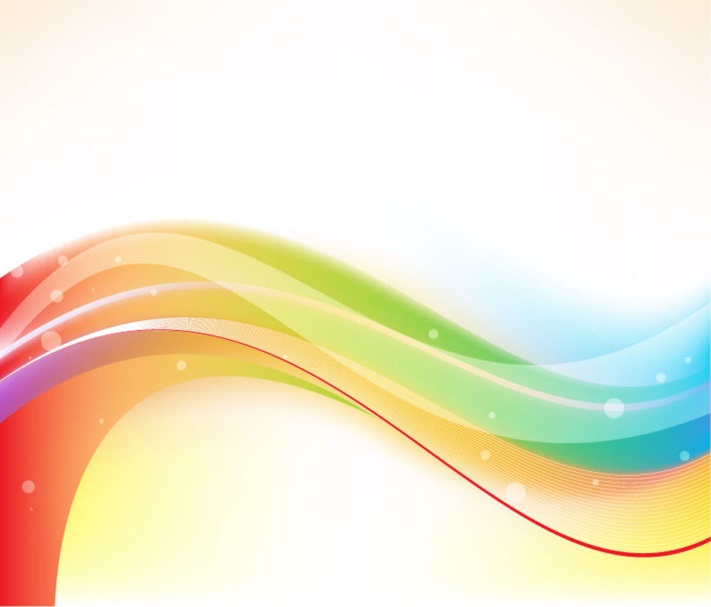 На протяжении всего учебного года проводятся консультации для родителей. Во время консультации учитель-логопед отмечает успехи ребенка, подчеркивает особенностипрохождения коррекционного процесса, обращает внимание на вызывающие затруднения задания и упражнения; подсказывает, на что необходимо обратить внимание при выполнении домашнего задания.Регулярно посещайте родительские собрания и консультации специалистов.Выполняйте рекомендации специалистов и не бойтесь спросить у них совета, когда Вам что-то непонятно.Занимайтесь с ребенком дома ежедневно.Хвалите детей за каждое, пусть даже незначительное достижение. Выполняйте все задания логопеда. Работайте с тетрадью аккуратно, не забывайте ее дома. Обязательно возвращайте тетрадь с выполненными заданиями.6. Проводите занятия  в игровой форме. К последующим упражнениям  переходите, только когда ребенок усвоит предыдущие.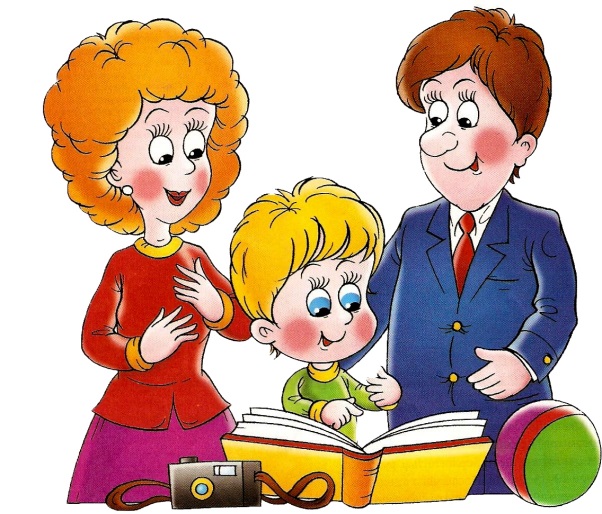 Помогайте ребенку – но не делайте работу за него.Помните, что ребенок не эстафетная палочка, которую семья передает в руки педагогов. Только когда мы объединяем усилия, можно добиться поставленной цели – научить малыша красивой, правильной речи.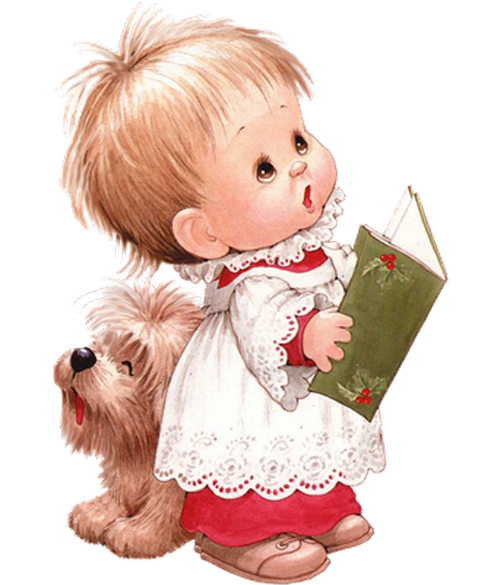 Успех обучения детей с речевыми нарушениями во многом определяется участием родителей.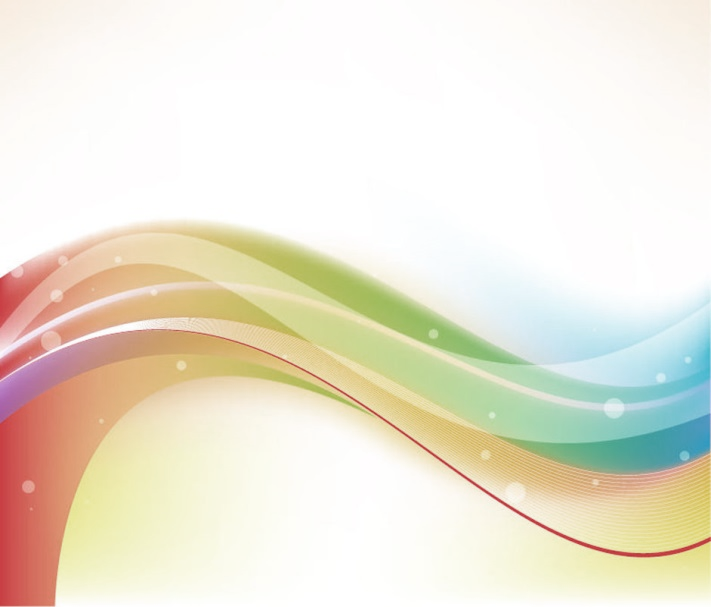 Выполнение домашнего задания способствует наилучшему закреплению материала изученного на логопедических занятиях и дает возможность свободно использовать полученные знания, умения и навыки во всех сферах жизнедеятельности ребенка.Домашнее задание ребенок выполняет в индивидуальной рабочей тетради под обязательным присмотром взрослого. Выполнение определенных видов работы по заданию логопеда дисциплинирует вашего ребенка и подготавливает к ответственному выполнению школьных домашних заданий.Задания строятся на материале, по исправлению нарушений звукопроизношения, изучаемого на индивидуальных занятиях, проводимых логопедом. Дополнительно новый материал должен закрепляться дома с помощью родителей в игровой форме,  во время  прогулок, в свободной деятельности детей.Артикуляционная гимнастика. Она способствует укреплению мышц речевого аппарата, выработке полноценных движений и определенных положений органов артикуляционного аппарата, необходимых для правильного произношения звуков. Упражнения на автоматизацию (правильное произношение поставленных звуков в слогах, словах, фразовой  и самостоятельной речи ребёнка). Эти упражнения должны выполняться дома ежедневно. Упражнения выполняются перед зеркалом (чтобы ребёнок мог себя контролировать). Необходимо добиваться чёткого, точного, плавного выполнения движений.Так же домашнее задание может включать следующие разделы:Лексико-грамматические задания. Они направлены на обогащение пассивного словаря, а главное на стимулирование и использование в активной речи ребёнка полученных знаний, путём упражнений на словообразование, изменение по родам, числам и падежам, на согласование прилагательных и числительных с существительными; словоизменение при помощи приставок, суффиксов, объединение основ; подбор родственных, обобщающих и уточняющих слов.Развитие связной речи. Построение простых и сложных распространённых предложений с предлогами и без (по схеме); это рассказы-описания по плану и схеме; по серии сюжетных картинок и по одной сюжетной картине, с опорой на предметные картинки и по представлению, используя опорные слова; пересказы и самостоятельные творческие рассказы детей;  заучивание подобранных для ребёнка стихов.Развитие мелкой моторики. Обведение по контуру, дорисовывание элементов, штриховка в различных направлениях разными способами по образцу.Для того чтобы решение домашнего задания проходило в более легкой форме, его выполнение можно разделить на части (по10-15 минут работы).         Артикуляционную гимнастику и автоматизацию звуков необходимо выполняеть ежедневно до 3-х раз в день. Остальные задания выполняются однократно.Все задания прочитываются взрослыми для ребёнка вслух. По необходимости эти задания ребёнок выполняет устно, а взрослый вписывает в индивидуальную логопедическую тетрадь ответ ребёнка, не корректируя его: сохраняя все произнесённые окончания и формы слов.Графические задания ребёнок выполняет самостоятельно (рисует, выполняет штриховку и пр.) но под обязательным присмотром взрослого. Тогда рабочая тетрадь будет выглядеть аккуратно и  красиво  на протяжении учебного года. Индивидуальную рабочую тетрадь с выполненным домашним заданием , ребёнок приносит в школу на индивидуальные занятия с логопедом.